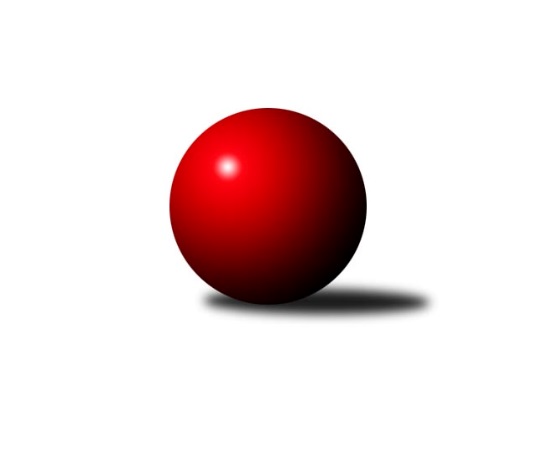 Č.20Ročník 2012/2013	23.5.2024 Krajský přebor OL 2012/2013Statistika 20. kolaTabulka družstev:		družstvo	záp	výh	rem	proh	skore	sety	průměr	body	plné	dorážka	chyby	1.	TJ Pozemstav Prostějov	20	17	0	3	218 : 102 	(139.5 : 100.5)	2519	34	1743	776	36.3	2.	Spartak Přerov ˝C˝	20	11	1	8	179 : 141 	(116.5 : 123.5)	2470	23	1698	772	35	3.	TJ Sokol Mohelnice	20	11	1	8	177 : 143 	(124.5 : 115.5)	2479	23	1722	756	34.6	4.	KK Jiskra Rýmařov ˝B˝	20	10	1	9	169 : 151 	(123.5 : 116.5)	2452	21	1702	750	38.5	5.	KKŽ Šternberk ˝A˝	20	10	1	9	162 : 158 	(114.0 : 120.0)	2431	21	1681	750	38	6.	TJ Kovohutě Břidličná ˝A˝	20	9	3	8	160 : 160 	(122.5 : 117.5)	2432	21	1687	745	32.9	7.	SK Olomouc Sigma MŽ	20	9	2	9	171 : 149 	(130.5 : 109.5)	2499	20	1735	764	37.5	8.	KK Zábřeh  ˝C˝	20	8	1	11	150 : 170 	(120.0 : 120.0)	2436	17	1694	741	45.9	9.	TJ Kovohutě Břidličná ˝B˝	20	7	2	11	140 : 180 	(119.5 : 120.5)	2423	16	1679	744	33.8	10.	TJ Tatran Litovel	20	7	1	12	136 : 184 	(116.0 : 124.0)	2437	15	1704	733	44.7	11.	SKK Jeseník ˝B˝	20	6	3	11	134 : 186 	(97.5 : 136.5)	2396	15	1669	727	39.1	12.	KK PEPINO Bruntál	20	6	2	12	124 : 196 	(110.0 : 130.0)	2421	14	1688	733	44.3Tabulka doma:		družstvo	záp	výh	rem	proh	skore	sety	průměr	body	maximum	minimum	1.	TJ Pozemstav Prostějov	10	9	0	1	115 : 45 	(76.0 : 44.0)	2561	18	2640	2484	2.	TJ Kovohutě Břidličná ˝A˝	10	8	1	1	105 : 55 	(71.5 : 48.5)	2443	17	2522	2361	3.	Spartak Přerov ˝C˝	10	8	0	2	107 : 53 	(67.5 : 52.5)	2594	16	2663	2555	4.	KKŽ Šternberk ˝A˝	10	7	1	2	105 : 55 	(65.0 : 49.0)	2438	15	2506	2369	5.	SKK Jeseník ˝B˝	10	6	3	1	96 : 64 	(61.0 : 59.0)	2523	15	2607	2470	6.	TJ Sokol Mohelnice	10	7	0	3	105 : 55 	(75.0 : 45.0)	2616	14	2677	2501	7.	KK Jiskra Rýmařov ˝B˝	10	6	1	3	95 : 65 	(67.5 : 52.5)	2495	13	2567	2388	8.	TJ Kovohutě Břidličná ˝B˝	10	6	1	3	93 : 67 	(69.5 : 50.5)	2429	13	2473	2349	9.	TJ Tatran Litovel	10	6	1	3	92 : 68 	(73.5 : 46.5)	2482	13	2539	2409	10.	KK Zábřeh  ˝C˝	10	5	0	5	78 : 82 	(62.5 : 57.5)	2482	10	2547	2421	11.	KK PEPINO Bruntál	10	5	0	5	76 : 84 	(63.0 : 57.0)	2262	10	2335	2212	12.	SK Olomouc Sigma MŽ	10	4	1	5	82 : 78 	(65.5 : 54.5)	2481	9	2576	2428Tabulka venku:		družstvo	záp	výh	rem	proh	skore	sety	průměr	body	maximum	minimum	1.	TJ Pozemstav Prostějov	10	8	0	2	103 : 57 	(63.5 : 56.5)	2515	16	2676	2379	2.	SK Olomouc Sigma MŽ	10	5	1	4	89 : 71 	(65.0 : 55.0)	2501	11	2681	2219	3.	TJ Sokol Mohelnice	10	4	1	5	72 : 88 	(49.5 : 70.5)	2465	9	2596	2292	4.	KK Jiskra Rýmařov ˝B˝	10	4	0	6	74 : 86 	(56.0 : 64.0)	2448	8	2575	2319	5.	Spartak Přerov ˝C˝	10	3	1	6	72 : 88 	(49.0 : 71.0)	2456	7	2586	2326	6.	KK Zábřeh  ˝C˝	10	3	1	6	72 : 88 	(57.5 : 62.5)	2430	7	2566	2139	7.	KKŽ Šternberk ˝A˝	10	3	0	7	57 : 103 	(49.0 : 71.0)	2430	6	2508	2318	8.	TJ Kovohutě Břidličná ˝A˝	10	1	2	7	55 : 105 	(51.0 : 69.0)	2442	4	2583	2178	9.	KK PEPINO Bruntál	10	1	2	7	48 : 112 	(47.0 : 73.0)	2438	4	2519	2336	10.	TJ Kovohutě Břidličná ˝B˝	10	1	1	8	47 : 113 	(50.0 : 70.0)	2419	3	2649	2251	11.	TJ Tatran Litovel	10	1	0	9	44 : 116 	(42.5 : 77.5)	2432	2	2523	2336	12.	SKK Jeseník ˝B˝	10	0	0	10	38 : 122 	(36.5 : 77.5)	2380	0	2531	2038Tabulka podzimní části:		družstvo	záp	výh	rem	proh	skore	sety	průměr	body	doma	venku	1.	TJ Pozemstav Prostějov	11	9	0	2	122 : 54 	(80.0 : 52.0)	2504	18 	5 	0 	0 	4 	0 	2	2.	TJ Tatran Litovel	11	6	1	4	100 : 76 	(72.0 : 60.0)	2452	13 	5 	1 	0 	1 	0 	4	3.	KK Jiskra Rýmařov ˝B˝	11	6	1	4	98 : 78 	(66.0 : 66.0)	2403	13 	4 	1 	0 	2 	0 	4	4.	Spartak Přerov ˝C˝	11	6	1	4	97 : 79 	(65.5 : 66.5)	2443	13 	4 	0 	1 	2 	1 	3	5.	TJ Sokol Mohelnice	11	6	1	4	94 : 82 	(69.0 : 63.0)	2486	13 	3 	0 	2 	3 	1 	2	6.	TJ Kovohutě Břidličná ˝A˝	11	5	2	4	85 : 91 	(70.5 : 61.5)	2479	12 	4 	1 	1 	1 	1 	3	7.	KK Zábřeh  ˝C˝	11	5	1	5	92 : 84 	(71.5 : 60.5)	2478	11 	3 	0 	3 	2 	1 	2	8.	SK Olomouc Sigma MŽ	11	4	1	6	87 : 89 	(69.0 : 63.0)	2491	9 	2 	0 	4 	2 	1 	2	9.	KKŽ Šternberk ˝A˝	11	4	1	6	86 : 90 	(58.0 : 68.0)	2455	9 	3 	1 	2 	1 	0 	4	10.	TJ Kovohutě Břidličná ˝B˝	11	4	0	7	71 : 105 	(62.0 : 70.0)	2434	8 	4 	0 	2 	0 	0 	5	11.	SKK Jeseník ˝B˝	11	2	3	6	64 : 112 	(44.5 : 81.5)	2340	7 	2 	3 	0 	0 	0 	6	12.	KK PEPINO Bruntál	11	2	2	7	60 : 116 	(58.0 : 74.0)	2380	6 	1 	0 	4 	1 	2 	3Tabulka jarní části:		družstvo	záp	výh	rem	proh	skore	sety	průměr	body	doma	venku	1.	TJ Pozemstav Prostějov	9	8	0	1	96 : 48 	(59.5 : 48.5)	2536	16 	4 	0 	1 	4 	0 	0 	2.	KKŽ Šternberk ˝A˝	9	6	0	3	76 : 68 	(56.0 : 52.0)	2410	12 	4 	0 	0 	2 	0 	3 	3.	SK Olomouc Sigma MŽ	9	5	1	3	84 : 60 	(61.5 : 46.5)	2495	11 	2 	1 	1 	3 	0 	2 	4.	TJ Sokol Mohelnice	9	5	0	4	83 : 61 	(55.5 : 52.5)	2496	10 	4 	0 	1 	1 	0 	3 	5.	Spartak Přerov ˝C˝	9	5	0	4	82 : 62 	(51.0 : 57.0)	2514	10 	4 	0 	1 	1 	0 	3 	6.	TJ Kovohutě Břidličná ˝A˝	9	4	1	4	75 : 69 	(52.0 : 56.0)	2381	9 	4 	0 	0 	0 	1 	4 	7.	KK Jiskra Rýmařov ˝B˝	9	4	0	5	71 : 73 	(57.5 : 50.5)	2529	8 	2 	0 	3 	2 	0 	2 	8.	SKK Jeseník ˝B˝	9	4	0	5	70 : 74 	(53.0 : 55.0)	2470	8 	4 	0 	1 	0 	0 	4 	9.	TJ Kovohutě Břidličná ˝B˝	9	3	2	4	69 : 75 	(57.5 : 50.5)	2415	8 	2 	1 	1 	1 	1 	3 	10.	KK PEPINO Bruntál	9	4	0	5	64 : 80 	(52.0 : 56.0)	2438	8 	4 	0 	1 	0 	0 	4 	11.	KK Zábřeh  ˝C˝	9	3	0	6	58 : 86 	(48.5 : 59.5)	2391	6 	2 	0 	2 	1 	0 	4 	12.	TJ Tatran Litovel	9	1	0	8	36 : 108 	(44.0 : 64.0)	2413	2 	1 	0 	3 	0 	0 	5 Zisk bodů pro družstvo:		jméno hráče	družstvo	body	zápasy	v %	dílčí body	sety	v %	1.	Zdeněk Fiury ml.	TJ Kovohutě Břidličná ˝B˝ 	29	/	17	(85%)		/		(%)	2.	Břetislav Sobota 	SK Olomouc Sigma MŽ 	28	/	19	(74%)		/		(%)	3.	Jan Stískal 	TJ Pozemstav Prostějov 	26	/	13	(100%)		/		(%)	4.	Eva Růžičková 	TJ Pozemstav Prostějov 	26	/	16	(81%)		/		(%)	5.	Zdeněk Fiury st. st.	TJ Kovohutě Břidličná ˝B˝ 	26	/	16	(81%)		/		(%)	6.	Martin Mikeska 	KK Jiskra Rýmařov ˝B˝ 	26	/	19	(68%)		/		(%)	7.	Jaromír Janošec 	TJ Tatran Litovel 	24	/	16	(75%)		/		(%)	8.	Rostislav Krejčí 	TJ Sokol Mohelnice 	24	/	16	(75%)		/		(%)	9.	Karel Kučera 	SKK Jeseník ˝B˝ 	24	/	17	(71%)		/		(%)	10.	Lukáš Janalík 	KK PEPINO Bruntál 	24	/	18	(67%)		/		(%)	11.	František Baslar 	SK Olomouc Sigma MŽ 	24	/	18	(67%)		/		(%)	12.	Jan Korner 	KK Zábřeh  ˝C˝ 	24	/	18	(67%)		/		(%)	13.	Jaromíra Smejkalová 	SKK Jeseník ˝B˝ 	24	/	19	(63%)		/		(%)	14.	Rostislav Petřík 	Spartak Přerov ˝C˝ 	22	/	16	(69%)		/		(%)	15.	Petr Chlachula 	KK Jiskra Rýmařov ˝B˝ 	22	/	17	(65%)		/		(%)	16.	Jindřích Gavenda 	KKŽ Šternberk ˝A˝ 	22	/	18	(61%)		/		(%)	17.	Pavel Ďuriš 	KKŽ Šternberk ˝A˝ 	22	/	18	(61%)		/		(%)	18.	Jiří Malíšek 	SK Olomouc Sigma MŽ 	22	/	19	(58%)		/		(%)	19.	Ivo Mrhal st.	TJ Kovohutě Břidličná ˝A˝ 	22	/	20	(55%)		/		(%)	20.	Miroslav Hyc 	SK Olomouc Sigma MŽ 	22	/	20	(55%)		/		(%)	21.	Josef Mikeska 	KK Jiskra Rýmařov ˝B˝ 	22	/	20	(55%)		/		(%)	22.	David Janušík 	Spartak Přerov ˝C˝ 	21	/	14	(75%)		/		(%)	23.	Jiří Kráčmar 	TJ Tatran Litovel 	20	/	13	(77%)		/		(%)	24.	Richard Janalík 	KK PEPINO Bruntál 	20	/	15	(67%)		/		(%)	25.	Dagmar Jílková 	TJ Sokol Mohelnice 	20	/	17	(59%)		/		(%)	26.	Roman Rolenc 	TJ Pozemstav Prostějov 	20	/	17	(59%)		/		(%)	27.	Zdeněk Chmela st.	TJ Kovohutě Břidličná ˝B˝ 	20	/	17	(59%)		/		(%)	28.	Tomáš Janalík 	KK PEPINO Bruntál 	20	/	19	(53%)		/		(%)	29.	Tomáš Potácel 	TJ Sokol Mohelnice 	20	/	19	(53%)		/		(%)	30.	Jan Doseděl 	TJ Kovohutě Břidličná ˝A˝ 	20	/	20	(50%)		/		(%)	31.	Rudolf Starchoň 	KK Jiskra Rýmařov ˝B˝ 	19	/	17	(56%)		/		(%)	32.	Zdeněk Šebesta 	TJ Sokol Mohelnice 	19	/	19	(50%)		/		(%)	33.	Martin Zaoral 	TJ Pozemstav Prostějov 	18	/	15	(60%)		/		(%)	34.	Jana Fousková 	SKK Jeseník ˝B˝ 	18	/	17	(53%)		/		(%)	35.	Jiří Večeřa 	TJ Kovohutě Břidličná ˝A˝ 	18	/	19	(47%)		/		(%)	36.	Pavel Pěruška 	TJ Tatran Litovel 	18	/	19	(47%)		/		(%)	37.	Jiří Procházka 	TJ Kovohutě Břidličná ˝A˝ 	18	/	20	(45%)		/		(%)	38.	Jaroslav Krejčí 	Spartak Přerov ˝C˝ 	17	/	9	(94%)		/		(%)	39.	Čestmír Řepka 	TJ Kovohutě Břidličná ˝A˝ 	17	/	13	(65%)		/		(%)	40.	Jiří Kohoutek 	Spartak Přerov ˝C˝ 	17	/	15	(57%)		/		(%)	41.	Antonín Guman 	KK Zábřeh  ˝C˝ 	16	/	11	(73%)		/		(%)	42.	Hana Ollingerová 	KK Zábřeh  ˝C˝ 	16	/	16	(50%)		/		(%)	43.	Václav Gřešek 	KKŽ Šternberk ˝A˝ 	16	/	16	(50%)		/		(%)	44.	Jiří Polášek 	KK Jiskra Rýmařov ˝B˝ 	16	/	17	(47%)		/		(%)	45.	Emil Pick 	KKŽ Šternberk ˝A˝ 	16	/	17	(47%)		/		(%)	46.	Pavel Jüngling 	SK Olomouc Sigma MŽ 	16	/	18	(44%)		/		(%)	47.	Jaroslav Jílek 	TJ Sokol Mohelnice 	16	/	18	(44%)		/		(%)	48.	Josef Jurda 	TJ Pozemstav Prostějov 	15	/	14	(54%)		/		(%)	49.	Jiří Baslar 	SK Olomouc Sigma MŽ 	15	/	19	(39%)		/		(%)	50.	Ludovít Kumi 	TJ Sokol Mohelnice 	14	/	14	(50%)		/		(%)	51.	František Langer 	KK Zábřeh  ˝C˝ 	14	/	14	(50%)		/		(%)	52.	Václav Kovařík 	TJ Pozemstav Prostějov 	13	/	11	(59%)		/		(%)	53.	Zdeněk Vojáček 	KKŽ Šternberk ˝A˝ 	13	/	17	(38%)		/		(%)	54.	Tomáš Dražil 	KK Zábřeh  ˝C˝ 	12	/	8	(75%)		/		(%)	55.	Miroslav Plachý 	TJ Pozemstav Prostějov 	12	/	11	(55%)		/		(%)	56.	Josef Čapka 	TJ Pozemstav Prostějov 	12	/	12	(50%)		/		(%)	57.	Jiří Srovnal 	KK Zábřeh  ˝C˝ 	12	/	18	(33%)		/		(%)	58.	Eva Křapková 	SKK Jeseník ˝B˝ 	12	/	19	(32%)		/		(%)	59.	František Ocelák 	KK PEPINO Bruntál 	12	/	20	(30%)		/		(%)	60.	Zdeněk Chmela ml.	TJ Kovohutě Břidličná ˝B˝ 	11	/	18	(31%)		/		(%)	61.	Petr Pick 	KKŽ Šternberk ˝A˝ 	10	/	7	(71%)		/		(%)	62.	Martin Zavacký 	SKK Jeseník ˝B˝ 	10	/	11	(45%)		/		(%)	63.	Michal Symerský 	Spartak Přerov ˝C˝ 	10	/	11	(45%)		/		(%)	64.	Zdeněk Sobota 	TJ Sokol Mohelnice 	10	/	12	(42%)		/		(%)	65.	Alena Vrbová 	SKK Jeseník ˝B˝ 	10	/	12	(42%)		/		(%)	66.	Václav Pumprla 	Spartak Přerov ˝C˝ 	10	/	13	(38%)		/		(%)	67.	Ludvík Vymazal 	TJ Tatran Litovel 	10	/	17	(29%)		/		(%)	68.	Libor Daňa 	Spartak Přerov ˝C˝ 	9	/	11	(41%)		/		(%)	69.	Tomáš Fiury 	TJ Kovohutě Břidličná ˝A˝ 	9	/	13	(35%)		/		(%)	70.	Rostislav Cundrla 	SKK Jeseník ˝B˝ 	8	/	5	(80%)		/		(%)	71.	Jan Lenhart 	Spartak Přerov ˝C˝ 	8	/	8	(50%)		/		(%)	72.	Zdenek Hudec 	KK PEPINO Bruntál 	8	/	10	(40%)		/		(%)	73.	Vladimír Štrbík 	TJ Kovohutě Břidličná ˝B˝ 	8	/	10	(40%)		/		(%)	74.	Marek Hampl 	KK Jiskra Rýmařov ˝B˝ 	8	/	10	(40%)		/		(%)	75.	Michal Ihnát 	KK Jiskra Rýmařov ˝B˝ 	8	/	11	(36%)		/		(%)	76.	Jaroslav Ďulík 	TJ Tatran Litovel 	8	/	13	(31%)		/		(%)	77.	Petr Otáhal 	TJ Kovohutě Břidličná ˝B˝ 	8	/	13	(31%)		/		(%)	78.	Jiří Pospíšil 	KKŽ Šternberk ˝A˝ 	7	/	13	(27%)		/		(%)	79.	Stanislav Beňa st.	Spartak Přerov ˝C˝ 	6	/	3	(100%)		/		(%)	80.	Jiří Karafiát 	KK Zábřeh  ˝C˝ 	6	/	6	(50%)		/		(%)	81.	Jaroslav Pěcha 	Spartak Přerov ˝C˝ 	6	/	6	(50%)		/		(%)	82.	Miloslav Compel 	KK Zábřeh  ˝C˝ 	6	/	7	(43%)		/		(%)	83.	Stanislav Feike 	TJ Pozemstav Prostějov 	6	/	7	(43%)		/		(%)	84.	Stanislav Brosinger 	TJ Tatran Litovel 	6	/	8	(38%)		/		(%)	85.	Josef Novotný 	KK PEPINO Bruntál 	6	/	10	(30%)		/		(%)	86.	Miloslav Krchov 	TJ Kovohutě Břidličná ˝B˝ 	6	/	11	(27%)		/		(%)	87.	Leoš Řepka 	TJ Kovohutě Břidličná ˝A˝ 	6	/	12	(25%)		/		(%)	88.	Miroslav Sigmund 	TJ Tatran Litovel 	6	/	14	(21%)		/		(%)	89.	Pavel Dvořák 	KK PEPINO Bruntál 	6	/	15	(20%)		/		(%)	90.	Tomáš Havlíček 	Spartak Přerov ˝C˝ 	4	/	3	(67%)		/		(%)	91.	Jaroslav Vidim 	TJ Tatran Litovel 	4	/	4	(50%)		/		(%)	92.	Iveta Krejčová 	TJ Sokol Mohelnice 	4	/	4	(50%)		/		(%)	93.	Tomáš Pěruška 	TJ Tatran Litovel 	4	/	4	(50%)		/		(%)	94.	Jiří Hradílek 	Spartak Přerov ˝C˝ 	4	/	5	(40%)		/		(%)	95.	Anna Smejkalová 	SKK Jeseník ˝B˝ 	4	/	5	(40%)		/		(%)	96.	Věra Urbášková 	KK Zábřeh  ˝C˝ 	4	/	7	(29%)		/		(%)	97.	Jan Kolář 	KK Zábřeh  ˝C˝ 	4	/	10	(20%)		/		(%)	98.	Martin Kaduk 	KK PEPINO Bruntál 	4	/	10	(20%)		/		(%)	99.	Jaroslav Černošek 	SK Olomouc Sigma MŽ 	2	/	1	(100%)		/		(%)	100.	Anna Drlíková 	TJ Sokol Mohelnice 	2	/	1	(100%)		/		(%)	101.	Jaroslav Zelinka 	TJ Kovohutě Břidličná ˝A˝ 	2	/	1	(100%)		/		(%)	102.	Martin Spisar 	TJ Pozemstav Prostějov 	2	/	1	(100%)		/		(%)	103.	Luboš Blinka 	TJ Tatran Litovel 	2	/	2	(50%)		/		(%)	104.	Karel Zvěřina 	SK Olomouc Sigma MŽ 	2	/	2	(50%)		/		(%)	105.	David Hampl 	KK Jiskra Rýmařov ˝B˝ 	2	/	3	(33%)		/		(%)	106.	Tomáš Truxa 	TJ Tatran Litovel 	2	/	6	(17%)		/		(%)	107.	Josef Veselý 	TJ Kovohutě Břidličná ˝B˝ 	2	/	10	(10%)		/		(%)	108.	Jiří Vrobel 	TJ Tatran Litovel 	0	/	1	(0%)		/		(%)	109.	Jan Mlčák 	KK PEPINO Bruntál 	0	/	1	(0%)		/		(%)	110.	Radim Vlček 	SK Olomouc Sigma MŽ 	0	/	1	(0%)		/		(%)	111.	Vlastimil Kozák 	TJ Tatran Litovel 	0	/	1	(0%)		/		(%)	112.	Jaroslav Navrátil 	SKK Jeseník ˝B˝ 	0	/	1	(0%)		/		(%)	113.	Marek Hampl 	KK Jiskra Rýmařov ˝B˝ 	0	/	1	(0%)		/		(%)	114.	Přemysl Janalík 	KK PEPINO Bruntál 	0	/	1	(0%)		/		(%)	115.	Martin Hampl 	TJ Tatran Litovel 	0	/	1	(0%)		/		(%)	116.	Jaromír Vémola 	KKŽ Šternberk ˝A˝ 	0	/	1	(0%)		/		(%)	117.	Josef Šilbert 	SK Olomouc Sigma MŽ 	0	/	2	(0%)		/		(%)	118.	Radomila Janoudová 	SKK Jeseník ˝B˝ 	0	/	2	(0%)		/		(%)	119.	Michal Juráš 	SKK Jeseník ˝B˝ 	0	/	2	(0%)		/		(%)	120.	Lubomír Khýr 	TJ Kovohutě Břidličná ˝A˝ 	0	/	3	(0%)		/		(%)	121.	Petra Rozsypalová 	SKK Jeseník ˝B˝ 	0	/	4	(0%)		/		(%)	122.	Václav Šubert 	KKŽ Šternberk ˝A˝ 	0	/	6	(0%)		/		(%)Průměry na kuželnách:		kuželna	průměr	plné	dorážka	chyby	výkon na hráče	1.	TJ MEZ Mohelnice, 1-2	2579	1768	810	36.6	(429.9)	2.	TJ Spartak Přerov, 1-6	2563	1758	805	36.5	(427.3)	3.	TJ  Prostějov, 1-4	2520	1744	776	38.2	(420.1)	4.	SKK Jeseník, 1-4	2515	1739	776	34.0	(419.2)	5.	KK Zábřeh, 1-4	2480	1717	763	42.4	(413.5)	6.	KK Jiskra Rýmařov, 1-4	2471	1715	756	35.5	(412.0)	7.	SK Sigma MŽ Olomouc, 1-2	2469	1702	767	37.4	(411.6)	8.	TJ Tatran Litovel, 1-2	2453	1703	750	43.7	(409.0)	9.	KKŽ Šternberk, 1-2	2417	1677	739	42.4	(402.8)	10.	TJ Kovohutě Břidličná, 1-2	2415	1672	743	35.2	(402.6)	11.	KK Pepino Bruntál, 1-2	2255	1585	669	47.7	(375.9)Nejlepší výkony na kuželnách:TJ MEZ Mohelnice, 1-2SK Olomouc Sigma MŽ	2681	14. kolo	Jiří Kráčmar 	TJ Tatran Litovel	488	4. koloTJ Sokol Mohelnice	2677	4. kolo	Tomáš Potácel 	TJ Sokol Mohelnice	485	4. koloTJ Sokol Mohelnice	2666	16. kolo	Jiří Malíšek 	SK Olomouc Sigma MŽ	485	14. koloTJ Sokol Mohelnice	2660	11. kolo	Rostislav Krejčí 	TJ Sokol Mohelnice	484	16. koloTJ Sokol Mohelnice	2656	19. kolo	Jaroslav Jílek 	TJ Sokol Mohelnice	478	11. koloTJ Kovohutě Břidličná ˝B˝	2649	11. kolo	Tomáš Potácel 	TJ Sokol Mohelnice	476	18. koloTJ Sokol Mohelnice	2648	18. kolo	Lukáš Janalík 	KK PEPINO Bruntál	476	19. koloTJ Sokol Mohelnice	2608	12. kolo	Eva Růžičková 	TJ Pozemstav Prostějov	476	6. koloTJ Sokol Mohelnice	2595	2. kolo	Karel Kučera 	SKK Jeseník ˝B˝	471	16. koloTJ Sokol Mohelnice	2592	14. kolo	Tomáš Potácel 	TJ Sokol Mohelnice	468	19. koloTJ Spartak Přerov, 1-6TJ Pozemstav Prostějov	2676	16. kolo	David Janušík 	Spartak Přerov ˝C˝	473	17. koloSpartak Přerov ˝C˝	2663	7. kolo	Lukáš Janalík 	KK PEPINO Bruntál	470	17. koloSpartak Přerov ˝C˝	2621	4. kolo	Jiří Kohoutek 	Spartak Přerov ˝C˝	467	2. koloSpartak Přerov ˝C˝	2620	12. kolo	Břetislav Sobota 	SK Olomouc Sigma MŽ	467	2. koloSpartak Přerov ˝C˝	2597	14. kolo	Jiří Kohoutek 	Spartak Přerov ˝C˝	464	7. koloTJ Sokol Mohelnice	2596	7. kolo	Jaroslav Krejčí 	Spartak Přerov ˝C˝	463	17. koloSpartak Přerov ˝C˝	2594	16. kolo	Václav Pumprla 	Spartak Přerov ˝C˝	462	12. koloSpartak Přerov ˝C˝	2583	11. kolo	Roman Rolenc 	TJ Pozemstav Prostějov	462	16. koloTJ Kovohutě Břidličná ˝A˝	2583	9. kolo	Rostislav Petřík 	Spartak Přerov ˝C˝	461	4. koloSpartak Přerov ˝C˝	2576	17. kolo	Stanislav Beňa st.	Spartak Přerov ˝C˝	460	16. koloTJ  Prostějov, 1-4TJ Pozemstav Prostějov	2640	5. kolo	Josef Jurda 	TJ Pozemstav Prostějov	495	5. koloTJ Pozemstav Prostějov	2636	7. kolo	Martin Zaoral 	TJ Pozemstav Prostějov	492	7. koloSK Olomouc Sigma MŽ	2634	12. kolo	Martin Zaoral 	TJ Pozemstav Prostějov	476	11. koloTJ Pozemstav Prostějov	2615	11. kolo	Josef Jurda 	TJ Pozemstav Prostějov	473	2. koloTJ Pozemstav Prostějov	2595	2. kolo	Břetislav Sobota 	SK Olomouc Sigma MŽ	472	12. koloTJ Pozemstav Prostějov	2582	19. kolo	Roman Rolenc 	TJ Pozemstav Prostějov	467	11. koloTJ Pozemstav Prostějov	2545	17. kolo	Josef Jurda 	TJ Pozemstav Prostějov	462	19. koloTJ Pozemstav Prostějov	2525	9. kolo	Eva Růžičková 	TJ Pozemstav Prostějov	460	19. koloTJ Pozemstav Prostějov	2496	12. kolo	Lukáš Janalík 	KK PEPINO Bruntál	454	15. koloTJ Sokol Mohelnice	2493	17. kolo	Eva Růžičková 	TJ Pozemstav Prostějov	452	14. koloSKK Jeseník, 1-4SKK Jeseník ˝B˝	2607	15. kolo	Jaromír Janošec 	TJ Tatran Litovel	484	12. koloSKK Jeseník ˝B˝	2565	3. kolo	Karel Kučera 	SKK Jeseník ˝B˝	474	19. koloSKK Jeseník ˝B˝	2563	12. kolo	Jaromíra Smejkalová 	SKK Jeseník ˝B˝	474	15. koloTJ Sokol Mohelnice	2557	5. kolo	Karel Kučera 	SKK Jeseník ˝B˝	469	11. koloSKK Jeseník ˝B˝	2555	11. kolo	Karel Kučera 	SKK Jeseník ˝B˝	468	12. koloKK Jiskra Rýmařov ˝B˝	2550	17. kolo	Rostislav Cundrla 	SKK Jeseník ˝B˝	459	3. koloSpartak Přerov ˝C˝	2548	15. kolo	Jaroslav Krejčí 	Spartak Přerov ˝C˝	457	15. koloTJ Kovohutě Břidličná ˝A˝	2537	7. kolo	Karel Kučera 	SKK Jeseník ˝B˝	455	17. koloSKK Jeseník ˝B˝	2532	7. kolo	Martin Zaoral 	TJ Pozemstav Prostějov	454	3. koloTJ Pozemstav Prostějov	2510	3. kolo	Josef Mikeska 	KK Jiskra Rýmařov ˝B˝	452	17. koloKK Zábřeh, 1-4KK Jiskra Rýmařov ˝B˝	2575	13. kolo	Josef Mikeska 	KK Jiskra Rýmařov ˝B˝	468	13. koloKK Zábřeh  ˝C˝	2547	3. kolo	Karel Kučera 	SKK Jeseník ˝B˝	461	20. koloTJ Tatran Litovel	2522	8. kolo	Iveta Krejčová 	TJ Sokol Mohelnice	457	1. koloKK Zábřeh  ˝C˝	2521	5. kolo	Jiří Kráčmar 	TJ Tatran Litovel	454	8. koloKK Zábřeh  ˝C˝	2514	20. kolo	Zdeněk Fiury ml.	TJ Kovohutě Břidličná ˝B˝	453	15. koloKK Zábřeh  ˝C˝	2512	15. kolo	Tomáš Dražil 	KK Zábřeh  ˝C˝	452	20. koloTJ Sokol Mohelnice	2495	1. kolo	Antonín Guman 	KK Zábřeh  ˝C˝	451	3. koloSK Olomouc Sigma MŽ	2494	18. kolo	Zdeněk Chmela st.	TJ Kovohutě Břidličná ˝B˝	446	15. koloKK Zábřeh  ˝C˝	2492	13. kolo	Hana Ollingerová 	KK Zábřeh  ˝C˝	446	18. koloSKK Jeseník ˝B˝	2490	20. kolo	Jan Kolář 	KK Zábřeh  ˝C˝	444	1. koloKK Jiskra Rýmařov, 1-4KK Jiskra Rýmařov ˝B˝	2567	20. kolo	Martin Mikeska 	KK Jiskra Rýmařov ˝B˝	458	18. koloKK Jiskra Rýmařov ˝B˝	2553	16. kolo	Jaroslav Krejčí 	Spartak Přerov ˝C˝	457	8. koloTJ Pozemstav Prostějov	2542	18. kolo	Jiří Polášek 	KK Jiskra Rýmařov ˝B˝	452	16. koloKK Jiskra Rýmařov ˝B˝	2536	11. kolo	Rudolf Starchoň 	KK Jiskra Rýmařov ˝B˝	451	6. koloKK Jiskra Rýmařov ˝B˝	2532	4. kolo	Josef Mikeska 	KK Jiskra Rýmařov ˝B˝	450	20. koloKK Jiskra Rýmařov ˝B˝	2522	6. kolo	Antonín Guman 	KK Zábřeh  ˝C˝	449	2. koloKK Jiskra Rýmařov ˝B˝	2510	2. kolo	Martin Mikeska 	KK Jiskra Rýmařov ˝B˝	447	2. koloTJ Sokol Mohelnice	2508	20. kolo	Petr Chlachula 	KK Jiskra Rýmařov ˝B˝	447	11. koloKK Jiskra Rýmařov ˝B˝	2505	8. kolo	Rudolf Starchoň 	KK Jiskra Rýmařov ˝B˝	443	11. koloTJ Kovohutě Břidličná ˝A˝	2490	11. kolo	Josef Jurda 	TJ Pozemstav Prostějov	442	18. koloSK Sigma MŽ Olomouc, 1-2SK Olomouc Sigma MŽ	2576	19. kolo	Miroslav Hyc 	SK Olomouc Sigma MŽ	478	15. koloSK Olomouc Sigma MŽ	2558	15. kolo	František Baslar 	SK Olomouc Sigma MŽ	452	3. koloTJ Pozemstav Prostějov	2554	1. kolo	František Baslar 	SK Olomouc Sigma MŽ	449	19. koloKK Zábřeh  ˝C˝	2528	7. kolo	Martin Mikeska 	KK Jiskra Rýmařov ˝B˝	449	15. koloTJ Sokol Mohelnice	2497	3. kolo	Miroslav Hyc 	SK Olomouc Sigma MŽ	446	7. koloSpartak Přerov ˝C˝	2496	13. kolo	Zdeněk Šebesta 	TJ Sokol Mohelnice	443	3. koloKK Jiskra Rýmařov ˝B˝	2495	15. kolo	Josef Čapka 	TJ Pozemstav Prostějov	443	1. koloSK Olomouc Sigma MŽ	2478	13. kolo	Jan Lenhart 	Spartak Přerov ˝C˝	441	13. koloSK Olomouc Sigma MŽ	2478	10. kolo	Jan Korner 	KK Zábřeh  ˝C˝	440	7. koloSK Olomouc Sigma MŽ	2471	17. kolo	Miroslav Plachý 	TJ Pozemstav Prostějov	440	1. koloTJ Tatran Litovel, 1-2TJ Tatran Litovel	2539	11. kolo	Jaromír Janošec 	TJ Tatran Litovel	486	7. koloTJ Tatran Litovel	2534	9. kolo	Jiří Kráčmar 	TJ Tatran Litovel	461	17. koloTJ Tatran Litovel	2526	3. kolo	Ludovít Kumi 	TJ Sokol Mohelnice	455	15. koloKKŽ Šternberk ˝A˝	2502	9. kolo	Jaroslav Vidim 	TJ Tatran Litovel	450	9. koloTJ Tatran Litovel	2498	5. kolo	Pavel Pěruška 	TJ Tatran Litovel	448	9. koloTJ Tatran Litovel	2495	17. kolo	Jiří Kráčmar 	TJ Tatran Litovel	448	9. koloTJ Tatran Litovel	2472	7. kolo	Jan Stískal 	TJ Pozemstav Prostějov	448	13. koloTJ Pozemstav Prostějov	2470	13. kolo	Jiří Kráčmar 	TJ Tatran Litovel	446	5. koloTJ Tatran Litovel	2470	1. kolo	David Janušík 	Spartak Přerov ˝C˝	446	3. koloTJ Tatran Litovel	2458	13. kolo	Jiří Kráčmar 	TJ Tatran Litovel	445	3. koloKKŽ Šternberk, 1-2SK Olomouc Sigma MŽ	2517	8. kolo	Václav Gřešek 	KKŽ Šternberk ˝A˝	457	8. koloKKŽ Šternberk ˝A˝	2506	8. kolo	Martin Mikeska 	KK Jiskra Rýmařov ˝B˝	456	3. koloKKŽ Šternberk ˝A˝	2502	20. kolo	Petr Pick 	KKŽ Šternberk ˝A˝	450	17. koloKKŽ Šternberk ˝A˝	2487	13. kolo	Jindřích Gavenda 	KKŽ Šternberk ˝A˝	450	13. koloKKŽ Šternberk ˝A˝	2455	15. kolo	Václav Gřešek 	KKŽ Šternberk ˝A˝	445	17. koloKKŽ Šternberk ˝A˝	2441	17. kolo	František Baslar 	SK Olomouc Sigma MŽ	445	8. koloSpartak Přerov ˝C˝	2426	1. kolo	Jindřích Gavenda 	KKŽ Šternberk ˝A˝	445	20. koloKKŽ Šternberk ˝A˝	2408	3. kolo	Pavel Ďuriš 	KKŽ Šternberk ˝A˝	442	13. koloTJ Sokol Mohelnice	2407	13. kolo	Jiří Procházka 	TJ Kovohutě Břidličná ˝A˝	439	15. koloTJ Tatran Litovel	2403	20. kolo	Tomáš Dražil 	KK Zábřeh  ˝C˝	437	17. koloTJ Kovohutě Břidličná, 1-2TJ Kovohutě Břidličná ˝A˝	2558	13. kolo	Zdeněk Fiury ml.	TJ Kovohutě Břidličná ˝B˝	465	18. koloTJ Kovohutě Břidličná ˝A˝	2522	8. kolo	Eva Růžičková 	TJ Pozemstav Prostějov	458	20. koloTJ Kovohutě Břidličná ˝A˝	2487	18. kolo	Čestmír Řepka 	TJ Kovohutě Břidličná ˝A˝	457	13. koloTJ Kovohutě Břidličná ˝A˝	2480	2. kolo	Jiří Srovnal 	KK Zábřeh  ˝C˝	452	4. koloTJ Kovohutě Břidličná ˝B˝	2473	1. kolo	Jiří Procházka 	TJ Kovohutě Břidličná ˝A˝	451	8. koloTJ Pozemstav Prostějov	2471	20. kolo	Emil Pick 	KKŽ Šternberk ˝A˝	447	4. koloTJ Kovohutě Břidličná ˝B˝	2466	13. kolo	Jan Stískal 	TJ Pozemstav Prostějov	446	8. koloKKŽ Šternberk ˝A˝	2466	4. kolo	Zdeněk Fiury st. st.	TJ Kovohutě Břidličná ˝B˝	442	20. koloTJ Kovohutě Břidličná ˝B˝	2463	8. kolo	Jan Doseděl 	TJ Kovohutě Břidličná ˝A˝	441	16. koloTJ Kovohutě Břidličná ˝A˝	2456	16. kolo	Zdeněk Fiury st. st.	TJ Kovohutě Břidličná ˝B˝	441	13. koloKK Pepino Bruntál, 1-2TJ Pozemstav Prostějov	2379	4. kolo	Petr Chlachula 	KK Jiskra Rýmařov ˝B˝	443	10. koloKKŽ Šternberk ˝A˝	2346	18. kolo	Jan Lenhart 	Spartak Přerov ˝C˝	424	6. koloKK PEPINO Bruntál	2335	18. kolo	Richard Janalík 	KK PEPINO Bruntál	419	2. koloSpartak Přerov ˝C˝	2326	6. kolo	Lukáš Janalík 	KK PEPINO Bruntál	416	18. koloKK Jiskra Rýmařov ˝B˝	2319	10. kolo	Josef Novotný 	KK PEPINO Bruntál	414	10. koloKK PEPINO Bruntál	2315	14. kolo	Lukáš Janalík 	KK PEPINO Bruntál	414	6. koloKK PEPINO Bruntál	2302	2. kolo	Rostislav Petřík 	Spartak Přerov ˝C˝	411	6. koloTJ Sokol Mohelnice	2292	8. kolo	Rudolf Starchoň 	KK Jiskra Rýmařov ˝B˝	411	10. koloKK PEPINO Bruntál	2269	8. kolo	Zdenek Hudec 	KK PEPINO Bruntál	410	18. koloKK PEPINO Bruntál	2260	16. kolo	Richard Janalík 	KK PEPINO Bruntál	409	8. koloČetnost výsledků:	8.0 : 8.0	9x	7.0 : 9.0	2x	6.0 : 10.0	11x	4.0 : 12.0	12x	3.0 : 13.0	1x	2.0 : 14.0	7x	16.0 : 0.0	2x	15.0 : 1.0	2x	14.0 : 2.0	16x	13.0 : 3.0	1x	12.0 : 4.0	34x	11.0 : 5.0	4x	10.0 : 6.0	18x	1.0 : 15.0	1x